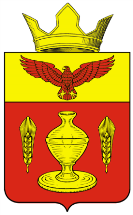 ВОЛГОГРАДСКАЯ ОБЛАСТЬ ПАЛЛАСОВСКИЙ МУНИЦИПАЛЬНЫЙ РАЙОНГОНЧАРОВСКИЙ СЕЛЬСКИЙ СОВЕТР Е Ш Е Н И Е«24» декабря 2021 год                         п. Золотари                                              № 48/1О внесении изменений и дополнений в Решение №33/1 от «29»10. 2018 г. «О Положении об установлении, изменении и отмене местных налогов и сборов на территории Гончаровского сельского поселения Палласовского муниципального района»         С целью приведения законодательства Гончаровского сельского поселения в соответствии с действующим Федеральным законодательством Российской Федерации, руководствуясь статьей 7 Федерального закона от 06 октября 2003 года №131-ФЗ «Об общих принципах организации местного самоуправления в Российской Федерации», Гончаровский сельский Совет Р Е Ш И Л:      1.Внести изменения и дополнения в решение Гончаровского сельского Совета № 33/1 от «29» 10. 2021 г. «О Положении об установлении, изменении и отмене местных налогов и сборов на территории Гончаровского сельского поселения Палласовского муниципального района»  (далее - решение).          1.1. Пункт 4 Раздела «Земельный налог» изложить в следующей редакции:         «4. Налогоплательщики, имеющие право на налоговые льготы, в том числе в виде налогового вычета, установленные законодательством о налогах и сборах, представляют в налоговый орган по своему выбору заявление о предоставлении налоговой льготы, а также вправе представить документы, подтверждающие право налогоплательщика на налоговую льготу.                      Формы заявлений налогоплательщиков - организаций и физических лиц о предоставлении налоговых льгот, порядок их заполнения, форматы представления таких заявлений в электронной форме, формы уведомления о предоставлении налоговой льготы, сообщения об отказе от предоставления налоговой льготы утверждаются федеральным органом исполнительной власти, уполномоченным по контролю и надзору в области налогов и сборов.            В случае возникновения (прекращения) у налогоплательщиков в течение налогового (отчетного) периода права на налоговую льготу исчисление суммы налога (суммы авансового платежа по налогу) в отношении земельного участка, по которому предоставляется налоговая льгота, производится с учетом коэффициента, определяемого как отношение числа полных месяцев, в течение которых отсутствует налоговая льгота, к числу календарных месяцев в налоговом (отчетном) периоде. При этом месяц возникновения права на налоговую льготу, а также месяц прекращения указанного права принимается за полный месяц.2. Контроль за исполнением настоящего решения оставляю за собой.3.Настоящее решение вступает в силу не ранее чем по истечении 1 месяца со дня официального опубликования и распространяет свое действие на правоотношения возникшие с 01.01.2022г. Глава Гончаровского                                                                 сельского поселения                                                С.Г. НургазиевРег: №53 /2021                                                                 Прокурору                                                                                       Палласовского района   старшему советнику юстиции                                                                                                      Крютченко С.В.На Ваш протест от 22.12.2021года №7-41-2021 на  Решение Гончаровского сельского Совета от «29» октября 2018 года № 33/1 «О Положении об установлении, изменении и отмене местных налогов и сборов на территории Гончаровского сельского поселения Палласовского муниципального района»  -  сообщаем, что протест рассмотрен.   Решение Гончаровского сельского Совета от «29» октября 2018 года № 33/1 «О Положении об установлении, изменении и отмене местных налогов и сборов на территории Гончаровского сельского поселения Палласовского муниципального района»  приведено в соответствии с требованиями Налогового Кодекса Российской Федерации.      Приложение: Копия решения №48/1 от «24» декабря 2021г.Глава Гончаровского                                                                          С.Г. Нургазиевсельского поселения                                                     